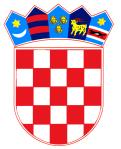          REPUBLIKA HRVATSKA KRAPINSKO-ZAGORSKA ŽUPANIJA     OPĆINA SVETI KRIŽ ZAČRETJE	      JEDINSTVENI UPRAVNI ODJELKLASA: 363-03/18-01/08URBROJ:2197/04-04/1-18-3Sveti Križ Začretje, 12.11.2018.IZVJEŠĆE O PROVEDENOM SAVJETOVANJUSA ZAINTERESIRANOM JAVNOŠĆU O PRIJEDLOGU ODLUKE O VRIJEDNOSTI BODA KOMUNALNE NAKNADESukladno Kodeksu savjetovanja sa zainteresiranom javnošću u postupcima donošenja zakona, drugih propisa i akata („Narodne novine“ broj 140/09) provedeno je savjetovanje sa zainteresiranom javnošću.Osnovni podaci o provedenom savjetovanju:Naziv dokumenta:Odluka o vrijednosti boda komunalne naknadeStvaratelj dokumenta, tijelo koje provodi savjetovanje:Savjetovanje provodi Općina Sveti Križ Začretje, Jedinstveni upravni odjelCilj i glavne teme savjetovanja:Cilj i svrha javne rasprave bilo je prikupiti mišljenja zainteresirane javnosti o predloženo Odluci o vrijednosti boda komunalne naknade.Koji su predstavnici zainteresirane javnosti bili uključeni u postupak izrade odnosno u rad stručne radne skupine za izradu nacrta aktaJedinstveni upravni odjel Općine Sveti Križ ZačretjeJe li nacrt bio objavljen na internetskim stranicama ili na drugi odgovarajući način?Ako jest, kada je nacrt objavljen, na kojoj internetskoj stranici i koliko je vremena ostavljeno za savjetovanje?Ako nije, zašto?Nacrt akta bio je objavljen na internet stranici Općini Sveti Križ Začretje (www.sveti-kriz-zacretje.hr) 05.11.2018.Javna rasprava je bila otvorena do 09.11.2018.Koji su predstavnici zainteresirane javnosti dostavili svoja očitovanja?Nije zaprimljeno niti jedno pismeno očitovanje. Razlozi prihvaćanja/neprihvaćanja-Troškovi provedenog savjetovanja:Nije bilo znatnih troškova vezanih uz savjetovanje									v.d. PROČELNIKA									    Jasminka Lasić